 ст. Павловская, ул. Промышленная 2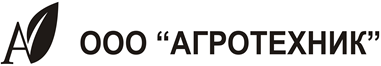 тел/факс:8(86191)5-21-15;8(918)933-75-95, 8(918)953-06-51; 8(918)192-19-42;8(918)217-91-34;e-mail: agrotehnik2008@rambler.ruСемена озимой пшеницы(Упаковка биг-беги по 500 кг)СортРепродукцияЦена, руб/кгАлексеичЭлита22АхматЭлита22Безостая – 100Элита22ГрафЭлита22ГомерЭлита22ЕланчикЭлита22ИлиадаЭлита22КлассикаЭлита22СобербашЭлита22Стиль 18Элита22ТаняЭлита22УрупЭлита22